АГРАРНИ ФОНД ГРАДА ИСТОЧНО САРАЈЕВО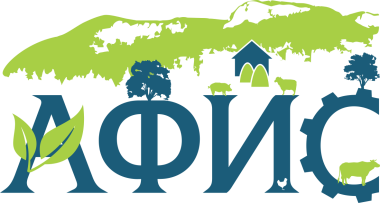 ____________________________________________________________________________________Стефана Немање 14, Источно Ново Сарајево, тел:057/230-799 факс:057/230-799agrarnifond@gradistocnosarajevo.net,www.afis.baБрој: 17/23Датум:23.03.2023. годинеНа основу плана и програма утрошка средстава гранта Аграрног Фонда града ИсточногСарајева за 2023.годину и Правилника о програму утрошка средстава гранта Аграрног Фонда града Источног Сарајева намијењених за подршку пољопривредним произвођачима кроз додјелу расада поврћа за пластеничку производњу и садног материјалаза производњу на отвореном, на територијиграда Источног Сарајева за 2023.годину Аграрног Фонда града ИсточногСарајева расписује: ЈАВНИ ПОЗИВза подршку пољопривредним произвођачима кроз додјелу сјеменских пакета за производњу на отвореном, на територијиграда Источног Сарајева.ПРЕДМЕТ И ЦИЉ ЈАВНОГ ПОЗИВААграрни Фонд града Источног Сарајева расписује Јавни позив за достављање захтјева за додјелу сјеменских пакета за производњу на отвореном,за пољопривредне произвођаче на територијиграда Источног Сарајева. Сјеменски пакети ће бити додијељени корисницима у складу са Правилником о програму утрошка средстава гранта Аграрног Фонда града Источног Сарајева намијењених за подршку пољопривредним произвођачима кроз додјелу сјеменских пакета за производњу на отвореном, на територијиграда Источног Сарајева.УСЛОВИ ЈАВНОГ ПОЗИВАПраво на додјелу сјеменских пакета имају пољопривредни произвођачи са територије града Источног Сарајева који намјеравају да се баве производњом поврћана отвореном, аупутили су захтјев за ову врсту помоћи Аграрном фонду.Предност на додјелу сјеменских пакета имаће подносиоци захтјева који испуњавају општи критеријум бављења пољопривредном производњом на територији града Источног Сарајева, као и они који живе у домаћинству у којем су сви пунољетни чланови незапослени или лошег материјалног стања, припадају породицама из социјално угрожених категорија,пензионери, имају статус породице погинулог борца, ратног војног инвалида, самохрани родитељи, особе са потешкоћама у развоју или живе у домаћинству у којем један или више чланова имају статус особе са потешкоћама у развоју или инвалидитетом, имају пребивалиште на руралним подручјима града Источно Сарајево, жене, млади до 35 година старости, породице са четверо и више дјеце и сл.Само у случају недовољног броја захтјева право на додјелу ће имати и лица и/или домаћинства која претходно нису упутила захтјев  за ову врсту помоћи  Аграрном фонду.НАЧИН ОСТВАРИВАЊА ПРАВА НА ДОДЈЕЛУ Захтјеви ће се подносити на прописаном обрасцу АФ-Р са пратећом документацијом. Захтјеви са неопходним, припадајућим документима подносиће се лично у канцеларији Аграрног фонда града Источно Сарајево или путем поште на адресу: Аграрни фонд Града Источно Сарајево, Стефана Немање 14, 71123 Источно Ново Сарајево, са назнаком за : Јавни позив - додјеласјеменских пакетаСјеменски пакет за производњу на отвореном садржи:20kg сјеменског кромпира2kg сјеменског лукаграшак (1 пак)буранија (1 пак)пасуљ (1 пак)шпинаткесице ситних сјемена (мрква, першун, цвекла, салата, тиквице...)Захтјев ће моћи поднијети било који пунољетни члан домаћинства испред једног пољопривредног домаћинства. Уколико се пријаве двије или више различитих особа за исто домаћинство, разматраће се само једна пријава.Уз захтјев подносилац је обавезан доставити и сљедећу документацију: Увјерење о пребивалишту;Овјерена кућна листа са информацијама о статусу занимања чланова домаћинства;Потврда Завода за запошљавање Републике Српске – филијала Источно Сарајево, којим се доказује статус незапосленог лица за подносиоца захтјева и остале незапослене чланове домаћинстава;документ којим се доказује посебан статус подносиоца захтјева или осталих чланова домаћинства (социјалне категорије, пензионери, породице погинулих бораца, РВИ, лица са потешкоћама у развоју, вишечлане породице и остали).Рок за подношење захтјева ће бити 15 дана од дана објављивања Јавног позива на интернет страницама Аграрног фонда и града Источно Сарајево као и огласној табли Аграрног фонда града Источно Сарајево.Непотпуни и неблаговремени захтјеви неће се узимати у разматрање.ПРОЦЕДУРА ОДЛУЧИВАЊА Одлуку о одабиру корисника по појединачним захтјевима доноси Комисија Аграрног фонда града Источно Сарајево надлежна за расподјелу сјеменских пакета, коју именује лице овлашћено за представљање и заступање Аграрног фонда. Комисија ће у року од 7 (седам) дана на основу достављене документације и дефинисаних критеријума формирати листу одабраних корисника. Резултати Јавног позива биће објављени на огласној табли и интернет страници Аграрног фонда града Источно Сарајево након чега ће бити остављен рок од 7 дана за евентуалне приговоре подносилаца захтјева.Коначну одлуку о додјели сјеменских пакета одабраним корисницима доноси лице овлашћено за представљање и заступање Аграрног фонда града Источно Сарајево.Уговором ће бити дефинисани посебни услови коришћења предмета подршке.ОСТАЛЕ НАПОМЕНЕ Све додатне информације у вези са Јавним позивом могу се добити путем телефона: 057/230-799	Директор                                                                                                                                _____________________	      Ивана Новаковић